4 Clients in 4 Weeks ChallengeWeek 1 AssignmentsDivine Connection Call with AnneSchedule your Divine Connection Call with me during the 4 in 4 Challenge, so that you can experience one from the point of the receiver.  Here’s your link:  https://www.timetrade.com/book/1GBYR Your Divine ClarityFill out Your Divine Clarity document (found in the handouts on the download page).  Send it to me, please.Fill out your “I can have that!” doc – for your eyes only.  Divine PreparationIf you have an online calendar system already, then set up times in your calendar for Divine Connection CallsIf you do not have an online calendar system, then please get one set up.TimeTradeVcita.comAcuity.comAsk in the Facebook group for other suggestionsBegin to create a list of 50 people with whom you wish to connect, using your Divine research techniques.  Remember to keep track of where you found them and why you want to connect with them.Share your calendar link in the FB group so people can schedule a call with you.More Divine ClarityComplete your list of Your Ideal Clients’ Characteristics. This will help you get clear about:Who is your ideal client?With whom do you want to connect with?Why?Divine ResearchWhere are your ideal clients hanging out?Create a list of places they could be hanging outFind Facebook/LinkedIn groupsJoin severalBegin to participate in the threadsAlso, create your own FB group – be the leader Invite your friends to joinYou will be spending time on research.  That’s ok.  In the beginning this stuff takes time.  And it is well worth the investment.Divine Energy ManagementListen to these as often as you can:Divine Client Attraction Heart-to-Heart VisualizationDivine Client Attraction AffirmationsLearn the Figure 8 energy technique. Begin to practice it.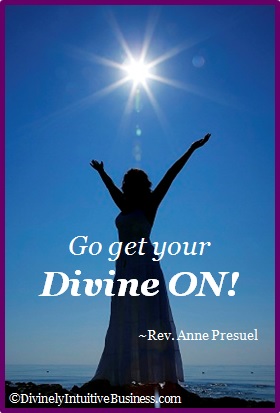 Divine hugs, AnneRev. Anne PresuelYour 6th Sense Guide to a 6-Figure BusinessDivinelyIntuitiveBusiness.com